ИНОСТРАННЫЕ ЯЗЫКИ: Знание иностранных языковКОМПЬЮТЕРНЫЕ НАВЫКИ: Список компьютерных навыковСЛУЖБА В АРМИИ: СлужилМЕДИЦИНСКАЯ КНИЖКА: Есть, действующаяНАЛИЧИЕ ВОДИТЕЛЬСКИХ ПРАВ: В – легковые автомобилиЗАНЯТИЯ В СВОБОДНОЕ ВРЕМЯ: Список Ваших увлеченийЛИЧНЫЕ КАЧЕСТВА: Список личных качествПРОФЕССИОНАЛЬНЫЕ НАВЫКИ: Список профессиональных навыковО СЕБЕ: Краткая информация о себеИнформация о шаблонеОбразец резюме составлен для сайта: https://resuvisor.ru/obrazcy-rezume.htmlАвтоматизировать создание резюме можно с помощью бесплатного конструктора резюме по ссылке: https://resuvisor.ru/konstruktor-rezume.html 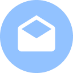 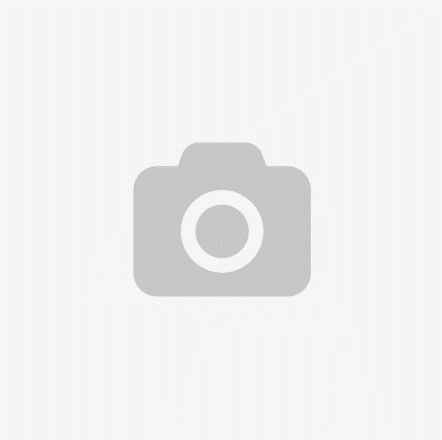 Фамилия имя отчествоДолжностьЖелаемая зарплата0 рублейГрафик работыПолный деньЗанятостьПолнаяЛичная информация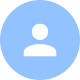 Дата рождения01.01.2000 г.ГражданствоРоссийская ФедерацияПолМужскойСемейное положениеЖенат (есть дети)ОбразованиеВысшееОбразование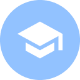 ОбразованиеУчебное заведениеНазвание учебного заведенияСпециальностьСпециальностьФакультетФакультетГод окончания обучения2002 годКУРСЫ И ТРЕНИНГИКУРСЫ И ТРЕНИНГИНАЗВАНИЕНазвание курса или тренингаУчебное заведениеООО «Учебное заведение»Год окончания обучения2002 годПЕРИОД ОБУЧЕНИЯ9 месяцевДополнительная информация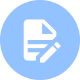 Дополнительная информация